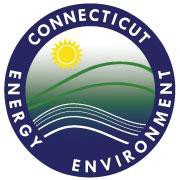 The purpose of this “Preliminary Checklist for Submitting a Request for 3i Determinations” is to help permittees evaluate whether a proposed facility modification and/or wastewater treatment system change requires review and written determination by the Department pursuant to RCSA Section 22a-430-3(i)(2) and/or RCSA Section 22a-430-3(i)(3).As described in the “Environmental Permitting Fact Sheet for 3i Determinations”, the Department has identified example facility modifications and wastewater treatment system changes that are considered non-significant and do not require submission of a request for a 3i determination. This checklist includes prompts pertaining to these non-significant changes that will help you identify a non-significant change.If you answer YES to all questions in each applicable section, the proposed change is considered non-significant and a request for a 3i determination IS NOT required to be submitted to the Department.Note: Do not submit this checklist to the Department.  Keep this checklist with your records for documentation purposes.YesNoIf proposing to move a wastewater generating process from one location of the facility to another, will the wastewater be conveyed in the same manner and to the same endpoint and discharge serial number as the wastewater generating process is currently being conveyed?YesNoWill this change not result in the discharge of any new water, substance or material or increase the quantity of or concentration of an existing pollutant beyond permit conditions or constitute a new source?YesNoWill the proposed chemical and/or product have the same chemical constituents as a previously approved and currently authorized chemical and/or product, and not introduce a new pollutant or increase the quantity of or concentration of an existing pollutant beyond permit conditions?YesNoIf replacing a pump, piping, tank or valve:Will the replacement equipment be in the same location?Will the replacement equipment have the same conveyance(s)?If replacing a pump, will the replacement pump have the same pump rate?If replacing piping, will the replacement piping consist of the same material and dimensions?If replacing a tank, will the replacement tank be the same volume and with the same material?YesNoIf replacing instrumentation, monitoring equipment, recording devices and/or system controls:Will the replacement be of the same design and materials?Will the replacement have the same function, operation and location?Will data quality, continuity and retention be maintained?If installing redundant instrumentation, monitoring equipment, recording devices, and/or system controls:Will the redundant equipment be used as a backup only?Will data continue to be collected and recorded using existing devices?YesNoIf replacing treatment equipment:Will the replacement be of the same design and materials?Will the replacement be the same capacity?Will the replacement have the same function and operation?Will the replacement have the same conveyance(s)?YesNoWill the location of chemical feed into the system and the method of chemical addition remain the same?YesNoIf replacement or modification of existing secondary containment is necessary, will the proposed secondary containment have the same location and provide the same required impervious containment volume?YesNoWill compliance with the bypass requirements of RCSA Section 22a-430-3(k) be met in response to the maintenance event to be performed?